L’interview décalée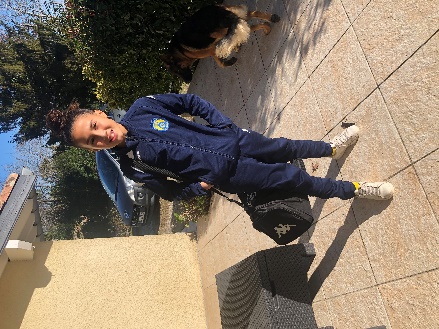 Carte d’identité :Nom : SALMERON				Au club depuis : Joueur au club depuis 2 ansPrénom : Mila					Poste : milieu axe  Age : 11 ans 					Club précédent : JS CUGNAUXEquipe : U13 féminie avec JoannaSi tu étais…Une couleur : BLEUEUn film : KING KONGUne destination de vacance : CORSEUn personnage de fiction : TITEUFUne ville : MADRIDUn animal : CHIENUn plat : LE PHO (soupe chinoise) de ma mamieUne boisson : EauTon défaut : IMPATIENTETa qualité : PERSEVERANTEDeux choses que tu amènerais sur une ile déserte : BALLON ET UNE COUVERTUREQuel mot choisirais-tu pour te décrire : DYNAMIQUECe que tu détestes par-dessus tout : LES GENS QUI SE VANTENTParlons sport et football…Ton équipe préférée : RÉAL MADRIDL'équipe que tu déteste le plus : BARCASi tu devais faire un autre sport : PING PONGSi tu étais un geste technique : PASSEMENT DE JAMBESSi tu étais ballon d’or : SERGIO RAMOSTon joueur ou joueuse préféré : HAZARDParlons de ton équipe…Qui est la plus technique : SAFIALa plus belle : SUADALa plus chambreuse : SAFIACelle qui se plaint le plus : AURE ALYALa joueuse avec qui tu partirais en vacances : SUADAUn petit mot sur le coach : Johanna est gentille et ses entraînements sont bienUn petit mot pour finir : J’espère que vous allez tous bien et que votre confinement s’est bien passe ! Restez vigilant 😜 et à bientôtMFC à tout jamais !